La evaluación formativa se centra en la recolección, sistematización y análisis de la información obtenida de diversas fuentes, con el fin de mejorar el aprendizaje de los estudiantes y la intervención docente. Por lo anterior, la evaluación no puede depender de una sola técnica o instrumento porque de esta forma se estarían evaluando únicamente conocimientos, habilidades, actitudes o valores de manera desintegrada.“La biodiversidad es causada por modificaciones genéticas que se heredan de generación en generación y causan diversidad de características, lo que permite la adaptación y selección de los organismos mediante un proceso evolutivo en el tiempo.”Instrucciones: la siguiente evaluación formativa se realizara de forma individual y deberá retornar la guía el día viernes 17 de julio de 2020 a mi correo institucional fespina@sanfernandocollege.cl .Objetivo de la evaluación formativa: conocer las teorías evolucionistas y las evidencias que apoyan a la teoría de la evolución.- Comprender como la naturaleza va seleccionando a las especies en su proceso evolutivo. Total evaluación 28 puntos.- Las alas de un ave y las alas de una mariposa son ejemplos de (2 puntos): A) Órganos vestigiales B) Órganos homólogos C) Órganos análogos D) Órganos atrofiados E) Órganos divergentes-El término Evolución se refiere a (2 puntos): A) la variación que existe entre los organismos de una misma especie. B) la aparición de órganos nuevos en una especie. C) las diferentes especies que se parecen. D) los cambios ambientales generan el uso de órganos y estos se especializan. E) que las especies cambian, se transforman en el tiempo originando nuevas especies. -Indique puntos de encuentro y diferencias  de las teorías de Lamarck y Darwin (6puntos)Los animales y la adaptación Escoge un animal, ya sea un espécimen vivo o inventado y dibújalo en el recuadro que está en la  hoja. Enumera cuatro de sus características y describe como le ayudan a poder adaptarse al medio (12 puntos).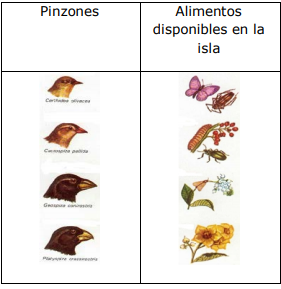 Al igual que Darwin en su viaje en el Beagle, observa los pinzones y los alimentos disponibles en cada isla, que se muestran en el cuadro siguiente “Los organismos tienen estructuras y realizan procesos para satisfacer sus necesidades y responder al medioambiente”¿Qué pregunta de investigación podría plantearse a partir de estas observaciones? (6 puntos) ……………………………………............................... …………………………………….................................………………………………………………………………………………………………………………………...…………………………………………………………..……………………………………………………………………………………………………………………………………………………………………………………..………………………………………………………….Asignatura: Ciencias Naturales BiologíaN° De La Guía: 13Título de la Guía:  Evaluación Formativa : Evolución Título de la Guía:  Evaluación Formativa : Evolución Objetivo de Aprendizaje (OA):  Biología OA 2: Analizar e interpretar datos para proveer de evidencias que apoyen que la diversidad de organismos es el resultado de la evolución, considerando: Los postulados de la teoría de la selección naturalObjetivo de Aprendizaje (OA):  Biología OA 2: Analizar e interpretar datos para proveer de evidencias que apoyen que la diversidad de organismos es el resultado de la evolución, considerando: Los postulados de la teoría de la selección naturalNombre Docente: Felipe Espina Astudillo- Nombre Docente: Felipe Espina Astudillo- Nombre Estudiante:Curso:puntos de encuentro ( hace referencia a ideas que concuerda tanto Lamarck como Darwin) Diferencias de ideas (hace referencia a diferencias de pensamiento con respecto a la evolución de Lamarck y Darwin)Indica las características  y describe cómo crees que cada una de ellas le ayuda al animal a estar bien adaptado a su medio ambiente.Dibuja tu animal real o inventado en su medio natural 1-2-3-4-